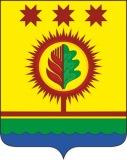            В соответствии с Федеральным законом от 06.10.2003 № 131-ФЗ «Об общих принципах организации местного самоуправления в Российской Федерации»Собрание депутатов Шумерлинского муниципального округаЧувашской Республики решило:Образовать пять постоянных комиссий Собрания депутатов Шумерлинского муниципального округа Чувашской Республики первого созыва:- постоянная комиссия по вопросам бюджета, финансам, имущественным отношениям, налогам и сборам;- постоянная комиссия по укреплению законности, правопорядка, развитию местного самоуправления и депутатской этике;- постоянная комиссия по социально-культурной деятельности, здравоохранению, образованию и по делам молодежи;- постоянная комиссия по вопросам промышленности, транспорта, связи, строительства и жилищно-коммунального хозяйства;- постоянная комиссия по вопросам экономической деятельности, аграрным вопросам, развития сельских территорий, экологии и земельным отношениям.2. Настоящее решение подлежит опубликованию в издании «Вестник Шумерлинского района» и размещению на официальном сайте Шумерлинского района в сети «Интернет».3. Настоящее решение вступает в силу со дня его подписания.ЧĂВАШ РЕСПУБЛИКИÇĚМĚРЛЕ РАЙОНĚЧУВАШСКАЯ РЕСПУБЛИКАШУМЕРЛИНСКИЙ РАЙОНÇĚМĚРЛЕ МУНИЦИПАЛИТЕТОКРУГĔН ДЕПУТАТСЕН ПУХĂВĚЙЫШĂНУ07.10.2021 1/12 №Çемěрле хулиСОБРАНИЕ ДЕПУТАТОВШУМЕРЛИНСКОГО МУНИЦИПАЛЬНОГО ОКРУГАРЕШЕНИЕ07.10.2021 № 1/12город ШумерляО создании постоянных комиссий Собрания депутатов Шумерлинского муниципального округа Чувашской Республики первого созыва и утверждении их составаПредседатель Собрания депутатов Шумерлинского муниципального округа Леонтьев Б.Г. 